Faculty Member Profile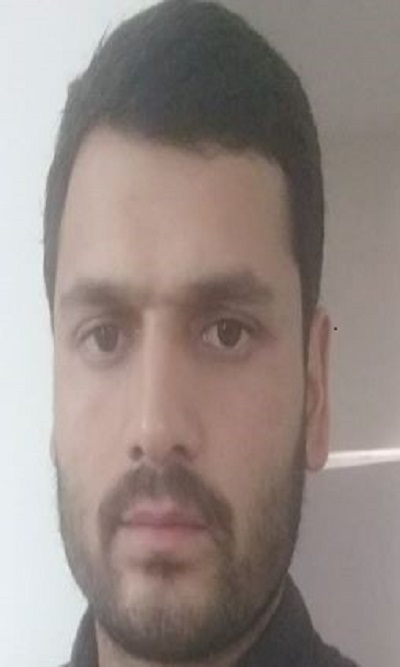 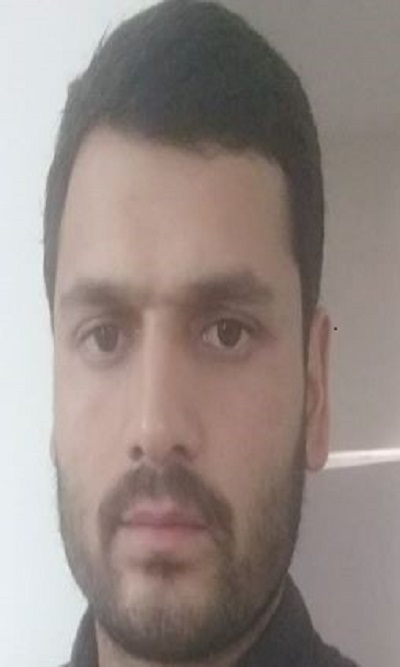 (Govt. degree College Ganderbal)Name                           	: Mehraj Ud Din Bhat      Parentage       	             :Abdul Aziz BhatDate of Birth		:26th January 1987	Marital Status		:Married	Residential Address      :Village: Youngoora       Tehsil: LarTown: Ganderbal District: Ganderbal       Pin:191131Contact Address/No.:9906999557Email: mairajbhatt@gmail.comCell No. 990699957Name of  the Department: Political ScienceDesignation:  Assistant Professor  Courses taught at:UG level: Indian Politics, Political Theory, Indian Constitution, Legislative support, Public opinion and Survey Research, Kashmir PoliticsPG level.NilEducational qualifications:   Service rendered in different Colleges:(Attach Experience Certificate) Innovative processes developed in teaching and learning eg. PPTs, Study material, video lectures, Smarts Boards used etc. :PPT, study material and smart boardsParticipation in Curricular development: NilParticipation in Co-Curricular development(NSS/NCC/Sports etc.): NilResearch, Scholarly, Professional and Scientific Activity       (Give details as per format)Total Research experience:06 yearsNo. of publications in peer-reviewed journals:04 (attach list)No. of books/ book chapters published as author or co-author:01 ( attach list)Major/Minor research projects completed: 01Participation in Conferences/ Symposia/ Workshops/ Seminars:                (Attach list)No. of Conferences attended: 04 No. of Symposia attende: NilNo. of Seminars attended :01   No. of Workshops attended :04Major Areas of Interest: State Politics, electoral PoliticsOrientation/Refresher Course attendedContribution towards  Institution:                                                                                                                                                         Sign. Of facultyFormat for Research, Scholarly, Professional and Scientific Activity                                                                                                                                                         Sign. Of facultyQualification/DegreeSubjectUniversityYear of PassingMAPol. ScienceKashmir University2011M.philPol. ScienceKashmir University2014PhD (persuing )Pol. ScienceKashmir University2014 Oct. till nowSETPol. ScienceSET Agency, KU2014BEDDistance Education KU2013College/UniversityFromtoNo. of Years/MonthsNilNilNilNilSr. No.Title of the projectDate of sanction and durationGrant receivedFunding agencyStatus1Governance in Kashmir sine 1947: Lessons from the past and Insights for the future20138.00  lacsICSSRCompleted2YearFrom ToName of Academic Staff College20191st January 201929th January, 2019HRDC, Punjabi University PatialaS. No.YearArea of contributionConvener/Member12018Ogninising seminarsMember22019Organized SVEEP programme by delivering lectures and registering students for the programmeRecourse person32019Chief Guest on women’s day celebration/  delivered key note address on the dayChief GuestS. No.Name of Conference/ Seminar etc.Organized byDates and YearNational/International/State/University LevelAttended/Paper presented/Chaired session/Resource person etc.1Growth and Development in North Western Region: Issues and Perspectives”Department of Economics, University of Kashmir and ICSSR, New Delhi 16th and 17th March, 2016.NationalPresented paper2Decentralization and Development Kerla Institute of Local Administration (KILA)20-21 January, 2016InternationalPresented Paper3The New Rural Paradigm: Policies and Governance from National Institute of Rural Development & Panchayat Raj (NIRDPR), Rajendernagar, Hyderabad3-4 February, 2016.NationalPresented paper4State Politics in India Guru Nank Dev University, Amritsar2nd & 3rd AprilNationalPresented paper56